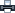 ГРАФИКприема граждан руководителями МАУЗ «Родильный дом №1» г. Магнитогорска по вопросам качества оказания медицинской помощи в подразделениях ЛПУ №Ф.И.О. руководителяМЕСТО ПРИЕМАЧАСЫ ПРИЕМА1Богданов Сергей Викторович – главный врачКабинет главного врача МАУЗ «Родильный дом №1»(пр. Пушкина,25)Понедельникс 9.00 до 10.00 час.(по предварительной записи у секретаря)тел. 48-26-13, 54-71-26 (доб.101)Богданов Сергей Викторович – главный врачКабинет главного врача МАУЗ «Родильный дом №1»(пр. Пушкина, 25)Прием сотрудников по личным вопросамСредас 15.00 до 16.00 час.2Суханова Оксана Юрьевна – зам. главного врача по медицинской частиКабинет зав. отделением ОПБ стационара(пр. Пушкина, 25)Ежедневнос 9.00 до 10.00 час.54-71-26 (доб.129), 54-71-273Коваленко Дмитрий Борисович – зам. главного врача по клинико-экспертной работеАдминистративный корпус (пр. Пушкина, 25)Понедельникс 9.00 до 10.00 час.Тел. 54-71-26 (доб.127)4Башкирская Светлана Васильевна – заведующая женской консультацией № 1Кабинет заведующей женской консультацией №1(ул. Тевосяна, 9)Пятница с 14.00 до 15.00 час.тел. 27-08-58Филиал женской консультации ( ул. Ворошилова, 26/1)вторникс 15.00 до 16.00 час.Филиал женской консультации ( ул. Фрунзе, 7)Среда с 15.00 до 16.00 час.Филиал женской консультации ( пл. Горького, 4/1)3-ий четверг месяца с 13.00 до 14.00 час.7Галкина Татьяна Михайловна– заведующая МОПДКабинет заведующей МОПД (ул. Фрунзе, 7)Вторник с 15.00 до 16.00 час.Тел. 48-08-04